  INSCHRIJVEN IN HET WIJDELAND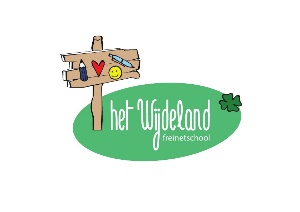 Inschrijven van kinderen geboren in °2017 *Peuters geboren in 2017 kan je dit schooljaar inschrijven vanaf maandag 11 maart 2019 om 8.30.Indien je je plekje verzekerd wil, kom dan die dag onmiddellijk om 8.30 ’s morgens.* Opgelet : de mogelijkheid bestaat dat Sint-Truiden dit jaar overschakelt op digitaal inschrijven.De instapmomenten voor de kinderen geboren in °2017KENNISMAKING MET HET WIJDELANDEr zijn 4 manieren : INFOAVONDOp donderdag 28/03/2019 om 19.30.Je krijgt uitleg over onze visie en manier van werken en natuurlijk een volledige rondleiding.OPEN KLASDAGOp dinsdag 22/01/19 en woensdag 29/05/19 om 10.00.Je krijgt een kijk voor en achter de schermen van onze school. Je bezoekt de klassen in werking en krijgt het breder kader en de visie van de school erbij.OPEN DEURDAGOp zaterdag 18/05/19 van 14 tot 17.00. De schoolpoorten staan dan open voor iedereen die de sfeer wil komen opsnuiven en kennismaken met Het Wijdeland. De rondleiding vertrekt om 14.30. OP AFSPRAAKBel of mail voor individuele kennismaking.InstapdatumKleuters zijn geboren ten laatste op …2 september 201902/03/20174 november 201904/05/20176 januari 202006/07/20173 februari 202003/08/20172 maart 202002/09/201720 april 202020/10/201725 mei 202025/11/20171 september 2020tussen 25/11/2017 en 31/12/2017Alle info, afspraken of inschrijvingen : 011/480.400 – info@wijdeland.be